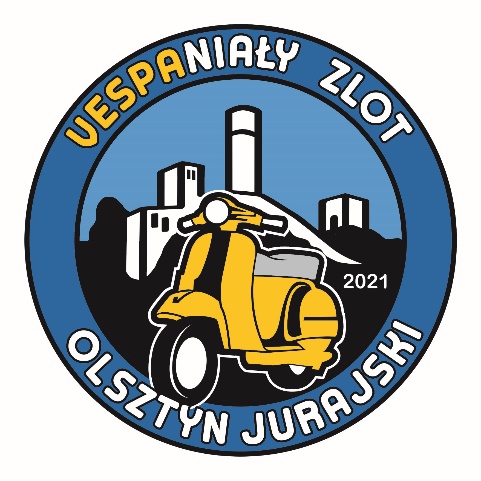 REGULAMIN VESPANIAŁY ZLOT – dn. 17 lipca 2021 r.1.Organizatorzy - Gmina Olsztyn 2. Zasady ogólne Poniższe zasady obowiązują wszystkich Uczestników Zlotu - zostały ustalone dla bezpieczeństwa Uczestników oraz zapewnienia sprawnego przebiegu imprezy. Prosimy o zapoznanie się z nimi przed wzięciem udziału w zlocie. Organizator nie ponosi odpowiedzialności za ewentualne spory jakie mogą wyniknąć w związku z niezapoznaniem się Uczestnika z poniższymi zasadami. Część postanowień niniejszego regulaminu ma charakter ocenny. Organizator ma prawo odwołać zlot lub zmienić jego termin, jeśli organizacja stanie się niemożliwa z przyczyn od Organizatora niezależnych - w tym przede wszystkim ze względu na warunki pogodowe i epidemiologiczne. Vespianiały Zlot to wydarzenie skierowane do miłośników i posiadaczy skuterów Vespa.Uczestnik ma pełne prawo wyboru i może w każdej chwili odstąpić od realizacji uczestnictwa, w każdym dowolnym momencie. Uczestnik sam decyduje o tym, czy jego stan zdrowia, kondycja, czy inne uwarunkowania umożliwiają mu udział w wydarzeniu lub jego części. 3.Termin i miejsce 17 lipca 2021 r. Rynek w Olsztynie i błonia pod Spichlerzem w Olsztynie.4.Cele Popularyzacja skuterów Vespa w szerszym gronie Promocja Gminy Olsztyn Integracja środowiska posiadaczy Vesp Integracja społeczności lokalnej 5. Uczestnictwo Każdy uczestnik bierze udział wyłącznie na własną odpowiedzialnośćKażdy uczestnik jest zobowiązany do zapisania się drogą mailową i opłacenia wpisowego w kwocie 50 złKażdy uczestnik ma obowiązek zachować szczególną ostrożność i stosować się do poleceń organizatorów i służb porządkowych Uczestnicy wyrażają zgodę na przetwarzanie ich danych osobowych dla potrzeb wewnętrznych organizatora imprezy oraz na wykorzystanie ich wizerunku w materiałach informacyjnych i reklamowych 6. Zgłoszenia Zgłoszenia przyjmowane są drogą mailową na mail:  vespaolsztyn2021@gmail.comOpłaty startowe w kwocie 50 zł należy wysyłać na konto: Stowarzyszenie Atelier Sportu 65 1140 2004 0000 3902 7969 0007 podając imię i nazwisko uczestnika z dopiskiem wpisowe na Vespaniały Zlot W ramach opłaty uczestnik otrzyma pakiet gadżetówTermin zgłoszenia do 9.07.2021 r. (tj. piątek).7. Program Vespaniałego Zlotu15.30 – spotkanie uczestników Vespaniałego Zlotu na parkingu pod Spichlerzem ul. Kazimierza Wielkiego 2, 42-256 Olsztyn16.00 – wjazd na Rynek w Olsztynie (Pl. Piłsudskiego), powitanie uczestników16.10 – Moto Mio – historia Vespy i konkursy z nagrodami17.00 – przejazd/parada uczestników zlotu 	Trasa: Biały borek Biskupice -> Drewniany Kościół w Zrębicach -> Zabytkowy Spichlerz 18.30 – ognisko, konkursy pod Zamkiem19.00 – start balonów na ogrzane powietrze20.00 – Koncert Sojki na Rynku w Olsztynie8. Zasady bezpieczeństwa dot. epidemiiW pomieszczeniach należy pamiętać o odstępie i zakrywaniu ust i nosaNależy stosować dezynfekcję w punktach, gdzie będą ustawione dystrybutoryW przestrzeni otwartej nie obowiązują maseczki, należy jednak zachować bezpieczny odstęp9. Ochrona danych osobowych 1. Administratorem danych osobowych Uczestników jest Organizator. 2. Dane osobowe Uczestników będą przetwarzane przez Organizatora w celu przeprowadzenia imprezy, przetwarzanie danych osobowych na potrzeby organizacji.3. Dane osobowe Uczestników będą wykorzystywane i przetwarzane przez Organizatora zgodnie z przepisami powszechnie obowiązującego prawa. 4. Uczestnik ma prawo wglądu do swoich danych osobowych oraz ich poprawiania i uzupełniania. 5. Podanie danych osobowych oraz wyrażenie zgody na ich przetwarzanie jest dobrowolne, jednakże ich niepodanie lub brak zgody na przetwarzanie, ze względów organizacyjnych, uniemożliwia udział w zlocie. 6. Organizator zastrzega sobie prawo do przekazywania uzyskanych przez uczestników wszystkich wyników, wraz z ich danymi osobowymi (imieniem, nazwiskiem) do podmiotów współpracujących z Organizatorem.